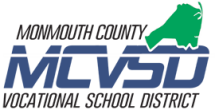 FUEL-GAS SERVICE STATION REPORTAttach all gas/credit card receipts to this report and submit to the District Office on the last business day of the month.Rev. 5/19----------------------------------------------------------------------------------------------------------------------------------------------------------------MAINTENANCE REPORT(Oil Change, State Inspection, Etc.)Attach all credit card receipts to this report and submit to the District Office on the last business day of the month.Rev. 5/19MonthYearYearSchool _________________School _________________School _________________School _________________Submitted bySubmitted by          Print Name          Print Name          Print NameVehicle Information:  ModelVehicle Information:  ModelVehicle Information:  ModelYearColorLicense Plate #License Plate #DateMileageGas GallonsReceipt TotalService StationSignedDateMileageGas GallonsReceipt TotalService StationSigned$$$$$$Mileage Beginning of MonthMileage End of MonthMonthYearYearSchool  ________________School  ________________School  ________________School  ________________School  ________________Submitted bySubmitted by          Print Name          Print Name          Print NameDate of Last ServiceDate of Last ServiceVehicle Information:  ModelVehicle Information:  ModelVehicle Information:  ModelVehicle Information:  ModelYearYearColorLicense Plate #License Plate #DateMileageRepairs/PartsDescriptionReceipt TotalService Station orAuto StoreSignedDateMileageRepairs/PartsDescriptionReceipt TotalService Station orAuto StoreSigned$$$$$Mileage Beginning of MonthMileage End of Month